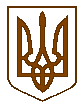 УКРАЇНАБілокриницька   сільська   радаРівненського   району    Рівненської    областіВ И К О Н А В Ч И Й       К О М І Т Е ТПРОЕКТ РІШЕННЯвід  10 квітня  2017  року                                                                              Про присвоєння поштовоїадреси на земельну ділянку	Розглянувши  заяву  гр. Штемпель В’ячеслава Петровича та Вишнівського Олександра Михайловича  про присвоєння  поштової адреси на земельну ділянку в с. Біла Криниця, Рівненського району Рівненської області, керуючись п.п. 10 п.б ст. 30 Закону України «Про місцеве самоврядування в Україні», виконавчий комітет Білокриницької сільської радиВ И Р І Ш И В :Присвоїти поштову адресу на земельну ділянку гр. Штемпель В.П. та Вишнівському О.М.: с. Біла Криниця, вул. Чорновола, 73А .  Сільський голова                                                                                    Т. Гончарук